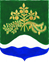 АДМИНИСТРАЦИЯмуниципального образованияМичуринское сельское поселениемуниципального образованияПриозерский муниципальный район Ленинградской области                                                        П О С Т А Н О В Л Е Н И Е13 марта 2020 г.                                                                                                         № 45В связи с внесением постановлением Правительства Российской Федерации от 06.02.2020 № 103 изменений в Положение о воинском учёте, утвержденное Постановлением Правительства РФ от 27.11.2006 № 719                                                          ПОСТАНОВЛЯЮ:1. Пункт 3.1 Положения «Об организации и осуществлении первичного воинского учёта граждан на территории муниципального образования Мичуринское сельское поселение, утвержденного постановлением администрации муниципального образования Мичуринское сельское поселение муниципального образования Приозерский муниципальный район Ленинградской области от 01.07.2019 № 1(далее – Положения), дополнить абзацем следующего содержания:«Должностное лицо администрации, осуществляющее первичный воинский учёт, обязано выдавать гражданам, подлежащим воинскому учёту и не имеющим регистрации по месту жительства и месту пребывания, а также гражданам, прибывшим на место пребывания на срок более 3 месяцев и не имеющим регистрации по месту пребывания, при принятии их на работу в администрацию или увольнения их с работы в администрации сведения по форме согласно приложению № 2 к Положению о воинском учёте, утвержденному Постановлением Правительства РФ от 27.11.2006 № 719, для постановки на воинский учёт по месту пребывания (учебы) в военных комиссариатах или органах местного самоуправления.»2. Пункт 3.2 Положения изложить в следующей редакции:«Осуществлять первичный воинский учёт, пребывающих в запасе, и граждан, подлежащих призыву на военную службу, по месту их жительства или месту пребывания (на срок более 3 месяцев), в том числе не подтверждённым регистрацией по месту жительства и (или) месту пребывания, или месту прохождения альтернативной гражданской службы на территории муниципального образования Мичуринское сельское поселение.»3. Разместить данное постановление в средствах массовой информации и на официальном сайте администрации МО Мичуринское сельское поселение в информационно - телекоммуникационной сети «Интернет».4.Постановление вступает в силу со дня его подписания 5.Контроль за исполнением настоящего постановления оставляю за собой.Врио главы администрацииМО Мичуринское сельское поселение                                                           Е.В.Аринова           Разослано: дело-2, СМИ-1, прокуратура-1«О внесении изменений в постановление от 01.07.2019 № 1 «Об организации и осуществлении первичного воинского учета граждан на территории муниципального образования Мичуринское сельское поселение».